WIELKIE  ODKRYCIA   GEOGRAFICZNE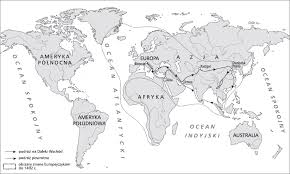 Odkrycia geograficzne do jakich doszło w XV i XV I wieku zmieniły sposób patrzenia na świat.Miały one charakter rewolucyjny. Chociaż wcześniej posiadano wiedzę o istnieniu innychodległych kontynentów to świat ograniczał się do Europy. Po dokonaniu Wielkich Odkryć Geograficznych stworzono nową mapę świata.www.mapy.net.pl  Zobacz:  https://www.youtube.com/watch?v=iOvErW8tGHM Wielkie Odkrycia Geograficzne               https://www.youtube.com/watch?v=OB9bg3atlzU Jak było naprawdę               https://www.youtube.com/watch?v=DVokpRnwMQw Skutki Wielkich OdkryćU źródeł dalekich wypraw leżała chęć znalezienia bogactw naturalnych,nowych szlaków handlowych i chęć wzbogacenia. Również chęć poznania czegoś nowego i podróżowania.Stało się to możliwe dzięki konstrukcji nowocześniejszych dużych  statków , przyrządów np. busoli itp.Największe odkrycia geograficzne to :1. Przylądek Dobrej Nadziei 1488 r.[Bartolomeo Diaz],2. Haiti,Kuba,Ameryka Środkowa 1492 [Krzysztof Kolumb],3.  Labrador w Ameryce Północnej 1497 [John Cabot],4.  Morska Droga do Indii 1498 [Vasco da Gama],5. Opisanie „Nowego Lądu” [Ameryka] 1499  [Amerigo Vespucci],6. Brazylia 1500r.[Pedro Cabral],7. Wyprawa dookoła świata 1519-1522 [Ferdynand Magellan],8. Państwo Azteków -Meksyk 1519 [Ferdynand Cortez],9. Państwo Inków- Boliwia i Peru 1531 [Francisco Pizzaro],10.Opłynięcie Ameryki Południowej 1580 [Francis Drake].Wielkie odkrycia  geograficzne przyczyniły się do zmiany dróg handlowych .Do Europy napłynęło więcej złota i srebra,nowe produkty jak :ziemniaki,kukurydza,kakao,tytoń i inne. Nastąpiło wielkie ożywienie handlu i przemysłu. Ale też spowodowało to wiele złychzjawisk:kolonializm,niszczenie miejscowej ludności ,bogactw naturalnych  i kultury,wyzysk itd.Jednakże Wielkie Odkrycia Geograficzne to największy przełom w dziejach świata.Aby one doszły do skutku musieli być ludzie chcący tego dokonać-Wielcy Podróżnicy-Wielcy Odkrywcy o których dowiecie się więcej na następnych zajęciach.Więcej  o odkryciach geograficznych na  www.edukator.pl    www.epodreczniki.pl         www.seriageo.pl       www.historykon.pl   Polecam także gry  edukacyjne  Wielkie Odkrycia https://www.youtube.com/watch?v =YxrVPBNd-SA   oraz Plansze dydaktyczne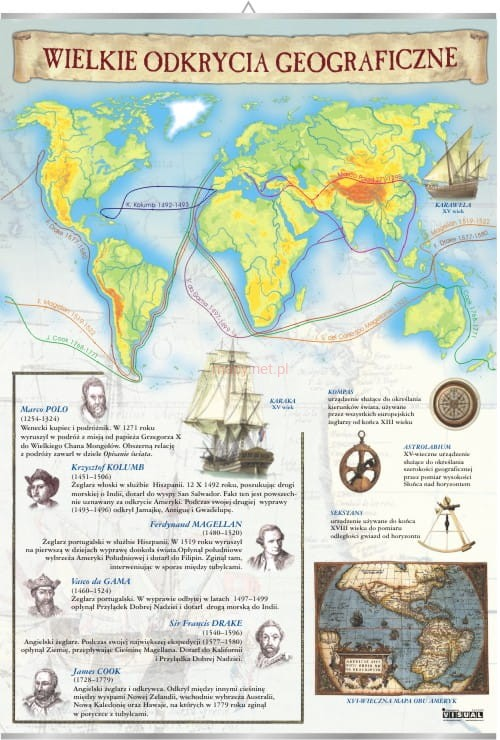 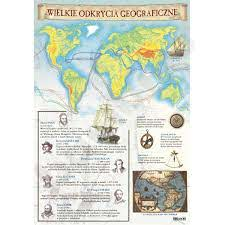 DZIĘKUJĘ